Teotihuacán Desconocido Oficina: 594 10 82 275 WhatsApp: 5614085552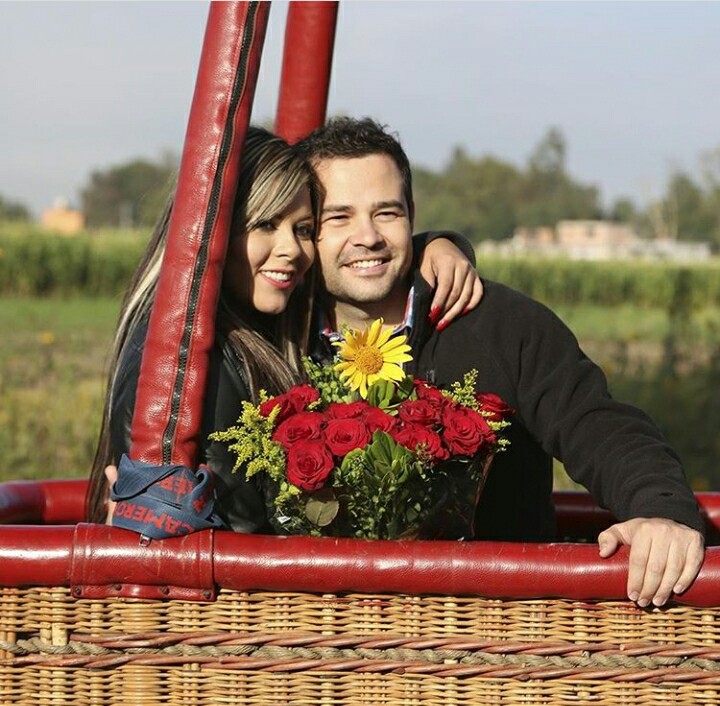 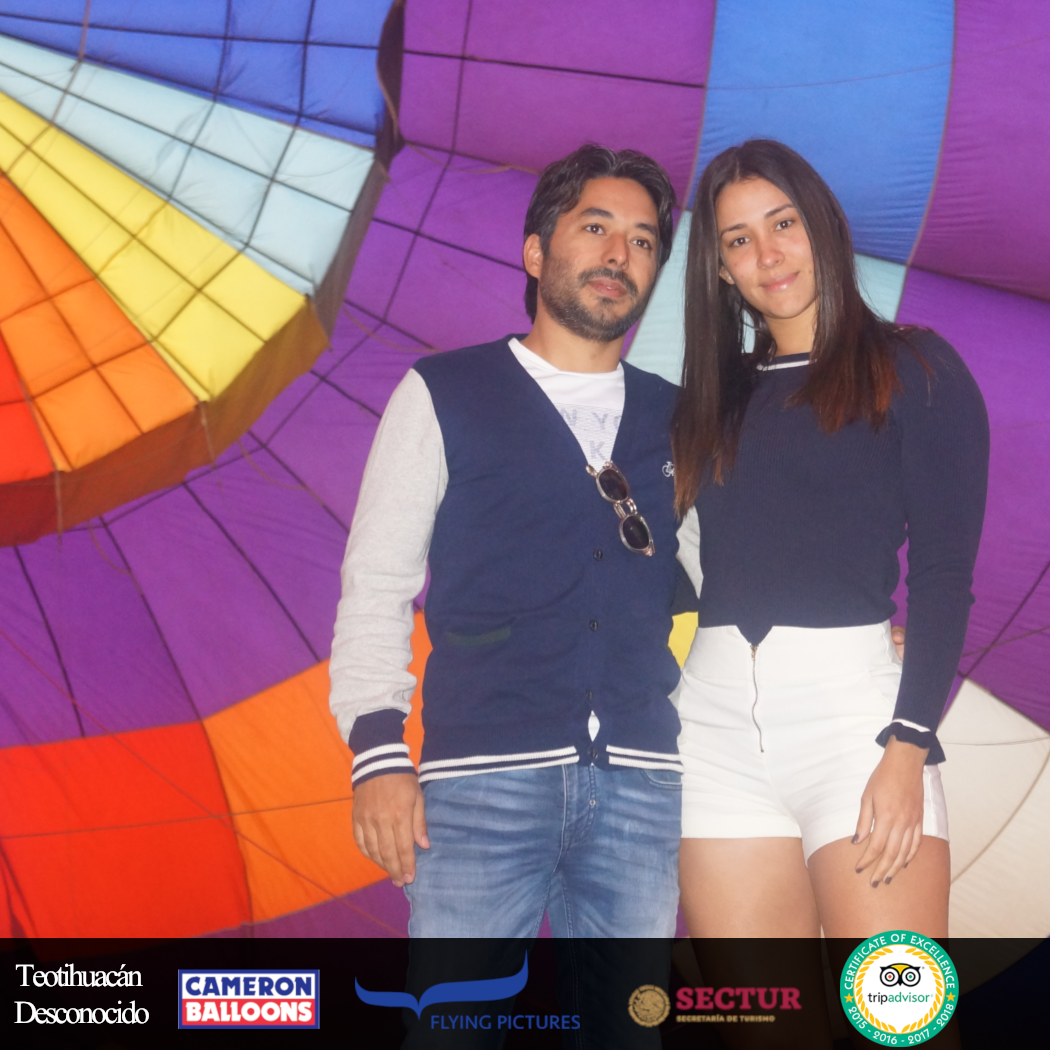 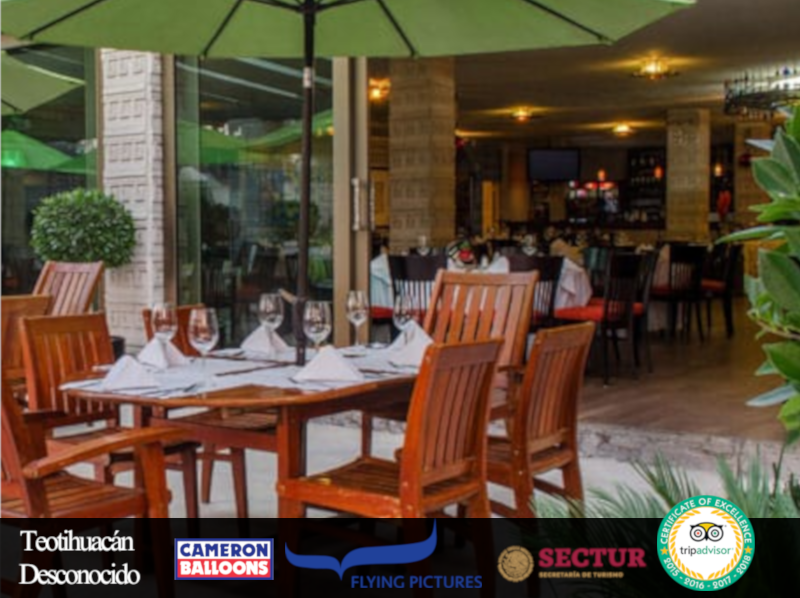 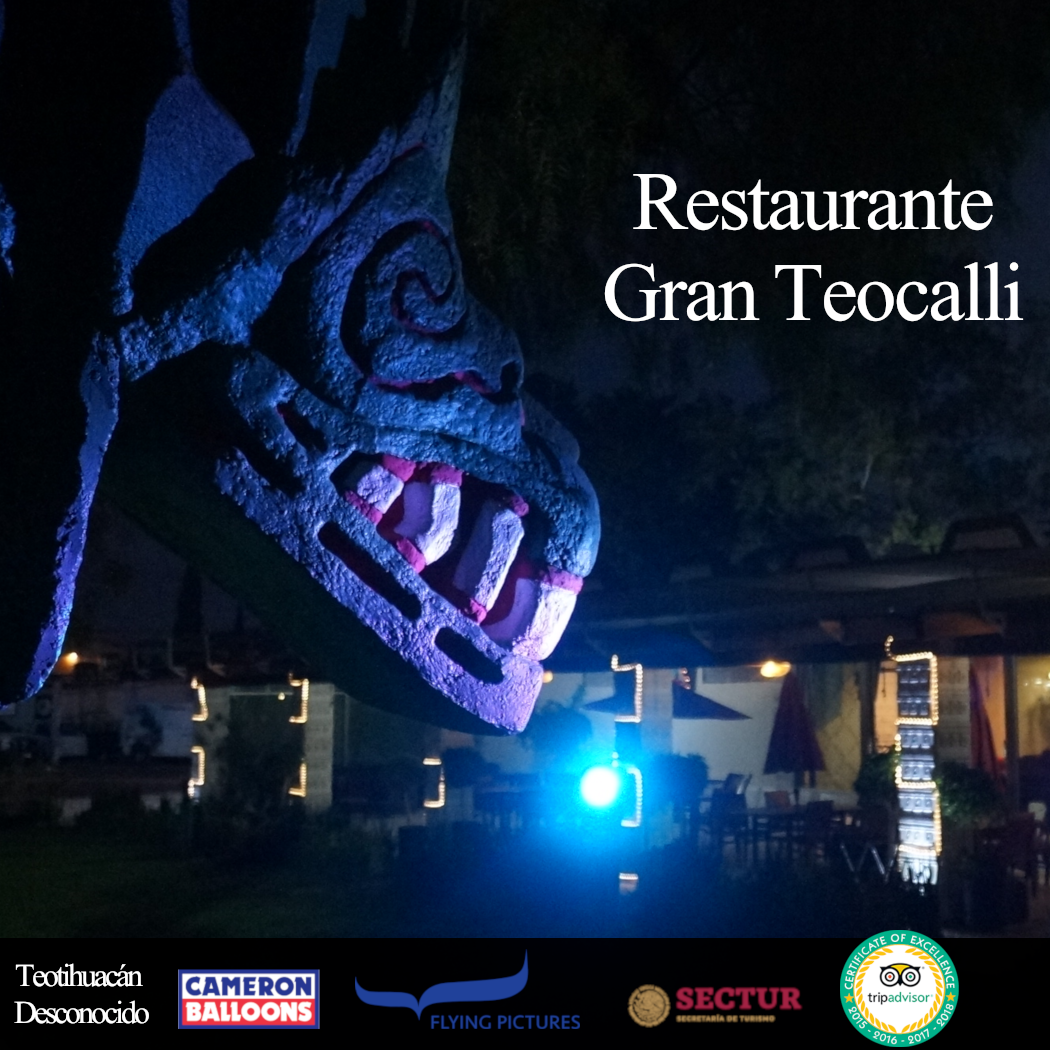 